НОВОКУЗНЕЦКИЙ ГОРОДСКОЙ СОВЕТ НАРОДНЫХ ДЕПУТАТОВРЕШЕНИЕО внесении изменений в решение Новокузнецкого городского Совета народных депутатов от 26.12.2017 №12/124 «Об утверждении Положения об организации регулярных перевозок пассажиров и багажа по муниципальным маршрутам регулярных перевозок в границах Новокузнецкого городского округа и межмуниципальным маршрутам регулярных перевозок пассажиров и багажа автомобильным транспортом в пригородном сообщении, осуществляемых с территории Новокузнецкого городского округа»ПринятоНовокузнецким городскимСоветом народных депутатов«_____»_______________2022 года	На основании Федеральных законов от 06.10.2003 №131-ФЗ «Об общих принципах организации местного самоуправления в Российской Федерации», от 08.11.2007 №259-ФЗ «Устав автомобильного транспорта и городского наземного электрического транспорта», от 13.07.2015 №220-ФЗ «Об организации регулярных перевозок пассажиров и багажа автомобильным транспортом и городским наземным электрическим транспортом в Российской Федерации и о внесении изменений в отдельные законодательные акты Российской Федерации», от 31.07.2020 №248-ФЗ «О государственном контроле (надзоре) и муниципальном контроле в Российской Федерации», Закона Кемеровской области от 27.11.2017 №100-ОЗ «О наделении органов местного самоуправления отдельными государственными полномочиями в сфере организации регулярных перевозок пассажиров и багажа автомобильным транспортом и городским наземным электрическим транспортом» в целях повышения качества и безопасности регулярных перевозок пассажиров и багажа по муниципальным маршрутам регулярных перевозок в границах Новокузнецкого городского округа и межмуниципальным маршрутам регулярных перевозок пассажиров и багажа автомобильным транспортном в пригородном сообщении, осуществляемых с территории Новокузнецкого городского округа, а также создания условий для предоставления транспортных услуг населению на территории Новокузнецкого городского округа, руководствуясь статьями 28, 32 и 33 Устава Новокузнецкого городского округа, Новокузнецкий городской Совет народных депутатовРЕШИЛ:	1. Внести в решение Новокузнецкого городского Совета народных депутатов от 26.12.2017 №12/124 «Об утверждении Положения об организации регулярных перевозок пассажиров и багажа по муниципальным маршрутам регулярных перевозок в границах Новокузнецкого городского округа и межмуниципальным маршрутам регулярных перевозок пассажиров и багажа автомобильным транспортом в пригородном сообщении, осуществляемых с территории Новокузнецкого городского округа» следующие изменения:	1.1. В преамбуле слова «постановления Правительства Российской Федерации от 14.02.2009 №112 «Об утверждении Правил перевозок пассажиров и багажа автомобильным транспортом и городским наземным электрическим транспортом»» заменить словами «постановления Правительства Российской Федерации от 01.10.2020 №1586 «Об утверждении Правил перевозок пассажиров и багажа автомобильным транспортом и городским наземным электрическим транспортом»» и слова «Закона Кемеровской области от 27.11.2017 №100-ОЗ «О наделении органов местного самоуправления отдельными государственными полномочиями в сфере организации регулярных перевозок пассажиров и багажа автомобильным транспортом»» заменить словами «Закона Кемеровской области от 27.11.2017 №100-ОЗ «О наделении органов местного самоуправления отдельными государственными полномочиями в сфере организации регулярных перевозок пассажиров и багажа автомобильным транспортом и городским наземным электрическим транспортом»».	1.2. Пункт 4 изложить в следующей редакции:	«4. Контроль за исполнением настоящего решения возложить на администрацию города Новокузнецка и комитеты Новокузнецкого городского Совета народных депутатов по вопросам местного самоуправления, правопорядка и информационной политики и по развитию городского хозяйства, ЖКХ и транспорта.».	1.3. В приложении «Положение об организации регулярных перевозок пассажиров и багажа по муниципальным маршрутам регулярных перевозок в границах Новокузнецкого городского округа и межмуниципальным маршрутам регулярных перевозок пассажиров и багажа автомобильным транспортом в пригородном сообщении, осуществляемых с территории Новокузнецкого городского округа»:	1) пункт 1.1 изложить в следующей редакции:	«1.1. Положение об организации регулярных перевозок пассажиров и багажа по муниципальным маршрутам регулярных перевозок в границах Новокузнецкого городского округа и межмуниципальным маршрутам регулярных перевозок пассажиров и багажа автомобильным транспортом в пригородном сообщении, осуществляемых с территории Новокузнецкого городского округа (далее - Положение), разработано в соответствии с Федеральными законами от 10.12.1995 №196-ФЗ «О безопасности дорожного движения», от 06.10.2003 №131-ФЗ «Об общих принципах организации местного самоуправления в Российской Федерации», от 26.07.2006 №135-ФЗ «О защите конкуренции», от 08.11.2007 №259-ФЗ «Устав автомобильного транспорта и городского наземного электрического транспорта», от 13.07.2015 №220-ФЗ «Об организации регулярных перевозок пассажиров и багажа автомобильным транспортом и городским наземным электрическим транспортом в Российской Федерации и о внесении изменений в отдельные законодательные акты Российской Федерации» (далее - Федеральный закон №220-ФЗ), постановлением Правительства Российской Федерации от 01.10.2020 №1586 «Об утверждении Правил перевозок пассажиров и багажа автомобильным транспортом и городским наземным электрическим транспортом», национальным стандартом ГОСТ Р54024-2010 «Глобальная навигационная спутниковая система. Системы диспетчерского управления городским наземным пассажирским транспортом. Назначение, состав и характеристики бортового навигационно-связного оборудования», утвержденным приказом Федерального агентства по техническому регулированию и метрологии от 30.11.2010 №638-ст «Об утверждении национального стандарта», Законом Кемеровской области от 27.11.2017 №100-ОЗ «О наделении органов местного самоуправления отдельными государственными полномочиями в сфере организации регулярных перевозок пассажиров и багажа автомобильным транспортом и городским наземным электрическим транспортом», постановлением Коллегии Администрации Кемеровской области от 07.03.2013 №87 «О региональной навигационно-информационной системе Кемеровской области», Уставом Новокузнецкого городского округа, решением Новокузнецкого городского Совета народных депутатов от 08.07.2009 №29 «Об утверждении Положения об Управлении по транспорту и связи администрации города Новокузнецка.»;	2) в пункте 1.3: 	- абзац шестой подпункта 1 изложить в следующей редакции:«- формирование и ведение реестра муниципальных маршрутов регулярных перевозок в границах Новокузнецкого городского округа (далее - реестр муниципальных маршрутов) и реестра межмуниципальных маршрутов регулярных перевозок в пригородном сообщении, осуществляемых с территории Новокузнецкого городского округа (далее - реестр межмуниципальных маршрутов);»;	- абзац седьмой подпункта 1 изложить в следующей редакции:	«- муниципальный контроль на автомобильном транспорте, городском наземном электрическом транспорте и в дорожном хозяйстве за соблюдением обязательных требований в области организации регулярных перевозок пассажиров и багажа автомобильным транспортом и городским наземным электрическим транспортом;»;	- подпункт 7 изложить в следующей редакции:	«7) реестр муниципальных маршрутов - перечень муниципальных маршрутов, утвержденный постановлением администрации города Новокузнецка;»;	- подпункт 9 изложить в следующей редакции:	«9) изменение муниципального (межмуниципального) маршрута - изменение сведений о муниципальном (межмуниципальном) маршруте, указанных в подпунктах 3 - 10 части 1 статьи 26 Федерального закона №220-ФЗ, включенных в реестр муниципальных (межмуниципальных) маршрутов, утвержденный постановлением администрации города Новокузнецка;»;	- подпункт 10 изложить в следующей редакции:	«10) временное изменение муниципального (межмуниципального) маршрута - изменение маршрута на период проведения ремонтных работ, праздничных мероприятий и других мероприятий (работ), носящих срочный характер, в том числе с целью изучения пассажиропотока. Решение о временном изменении муниципального (межмуниципального) маршрута принимается Управлением в форме приказа на основании уведомлений, поступивших от органов государственной власти, органов местного самоуправления Новокузнецкого городского округа. Сведения о временном изменении муниципального (межмуниципального) маршрута в реестр муниципальных (межмуниципальных) маршрутов не вносятся;»;	- дополнить подпунктом 15 следующего содержания:	«15) осуществление поездки автомобильным транспортом по муниципальным маршрутам регулярных перевозок по регулируемым тарифам в границах Новокузнецкого городского округа в прямом направлении - осуществление поездки по муниципальным маршрутам, включенным в перечень согласно приложению к настоящему Положению, от начального остановочного пункта, являющегося местом посадки в первое транспортное средство, через промежуточные остановочные пункты возможной  пересадки во второе транспортное средство до конечного остановочного пункта, являющегося местом выхода  из второго транспортного средства, при которой исключается возможность после пересадки осуществления поездки в обратном направлении, то есть до начального остановочного пункта.»;	3) подпункт 2 пункта 2.2 после слов «Кемеровской области» дополнить словом «-Кузбасса»;	4) подпункт 4 пункта 2.4 после слов «Кемеровской области» дополнить словом «-Кузбасса»;5) в пункте 2.5:  - в подпункте 3 слово «реестров» заменить словом «реестра»;- подпункт 7 изложить в следующей редакции: «7) осуществляет муниципальный контроль на автомобильном транспорте, городском наземном электрическом транспорте и в дорожном хозяйстве в границах Новокузнецкого городского округа, в части муниципального контроля на автомобильном транспорте, городском наземном электрическом транспорте, в соответствии с положением, утвержденным Новокузнецким городским Советом народных депутатов;»; - подпункт 12 признать утратившим силу;6) пункт 3.1 изложить в следующей редакции:	«3.1. Вопросы, касающиеся установления (временного установления), изменения муниципальных (межмуниципальных) маршрутов, в том числе изменения вида регулярных перевозок по муниципальным маршрутам, и отмены муниципальных (межмуниципальных) маршрутов, а также изменения расписания (графиков) движения транспортных средств рассматриваются Комиссией, созданной на основании постановления администрации города Новокузнецка.»;	7) абзац первый пункта 3.2 изложить в следующей редакции:	«3.2. Установление (временное установление), изменение муниципальных (межмуниципальных) маршрутов, в том числе изменение вида регулярных перевозок по муниципальным маршрутам, или отмена муниципального (межмуниципального) маршрута, а также изменение расписания (графиков) движения транспортных средств осуществляются на основании:»;	8) абзац первый пункта 3.3 изложить в следующей редакции:	«3.3. При рассмотрении вопроса установления (временного установления), изменения муниципальных (межмуниципальных) маршрутов, в том числе изменения вида регулярных перевозок по муниципальным маршрутам, или отмены муниципального (межмуниципального) маршрута учитываются:»;	9) пункт 3.4 изложить в следующей редакции:	«3.4. Заявление (предложение) об установлении (временном установлении), изменении муниципальных (межмуниципальных) маршрутов, в том числе изменении вида регулярных перевозок по муниципальным маршрутам, и отмене муниципального (межмуниципального) маршрута с приложенными документами, указанными в пункте 3.5 настоящего Положения, направляется в Управление.»;	10) абзац первый пункта 3.5 изложить в следующей редакции:	«3.5. К заявлению (предложению) об установлении (временном установлении), изменении муниципального (межмуниципального) маршрута, в том числе изменении вида регулярных перевозок по муниципальным маршрутам, прилагаются следующие документы:»;	11) пункт 3.9 изложить в следующей редакции:	«3.9. По результатам рассмотрения заявления (предложения) Комиссия принимает решение об установлении (временном установлении), изменении муниципальных (межмуниципальных) маршрутов, в том числе изменении вида регулярных перевозок по муниципальным маршрутам, или отмене муниципального (межмуниципального) маршрута либо об отказе в установлении (временном установлении), изменении муниципальных (межмуниципальных) маршрутов, в том числе изменении вида регулярных перевозок по муниципальным маршрутам, или отмене муниципального (межмуниципального) маршрута. Решение Комиссии об установлении, изменении, отмене муниципального (межмуниципального) маршрута вступает в силу с момента вступления в силу постановления администрации города Новокузнецка о внесении соответствующих сведений о муниципальном (межмуниципальном) маршруте в реестр муниципальных (межмуниципальных) маршрутов, изменении данных сведений либо их исключении из реестра муниципальных (межмуниципальных) маршрутов.»;	12) абзац первый пункта 3.10 изложить в следующей редакции:	«3.10. Основаниями для отказа в установлении (временном установлении), изменении муниципального (межмуниципального) маршрута, в том числе изменении вида регулярных перевозок по муниципальному  маршруту,  являются:»;	13) в пункте 3.12:	- подпункт 2 дополнить словами «, в том числе изменении вида регулярных перевозок по муниципальному маршруту»;	- подпункт 3 после слова «маршрута» дополнить словами «, изменении вида регулярных перевозок по муниципальному маршруту,»;- подпункт 4 изложить в следующей редакции:«4) направляет письменный ответ лицу, обратившемуся в Управление с заявлением (предложением) об установлении (временном установлении), изменении муниципального (межмуниципального) маршрута, в том числе изменении вида регулярных перевозок по муниципальному маршруту, или отмене муниципального (межмуниципального) маршрута;»;	- подпункт 5 изложить в следующей редакции:«5) через городские средства массовой информации и официальный сайт в информационно-телекоммуникационной сети «Интернет» информирует население города Новокузнецка об установлении (временном установлении), изменении муниципального (межмуниципального) маршрута, в том числе изменении вида регулярных перевозок по муниципальному маршруту, или отмене муниципального (межмуниципального) маршрута, а также о временном прекращении движения транспортных средств на муниципальном (межмуниципальном) маршруте.»;	14) пункт 3.13 изложить в следующей редакции:«3.13. Срок рассмотрения Комиссией заявления (предложения) об установлении (временном установлении), изменении муниципального (межмуниципального) маршрута, в том числе изменении вида регулярных перевозок по муниципальному маршруту, или отмене муниципального (межмуниципального) маршрута и принятия соответствующего решения не должен превышать тридцати календарных дней.»;	15) в абзаце втором пункта 3.16 слова «в соответствии с подпунктом 9 пункта 1.3 настоящего Положения» исключить;	16) в пункте 4.2 слова «, или в порядке, установленном постановлением администрации города Новокузнецка» исключить;	17) пункт 4.6 изложить в следующей редакции:	«4.6. При осуществлении поездки автомобильным транспортом по муниципальным маршрутам регулярных перевозок по регулируемым тарифам в границах Новокузнецкого городского округа, указанным в приложении к настоящему Положению (далее - муниципальные маршруты с правом пересадки), пассажир вправе совершить одну пересадку из одного  транспортного средства (далее - первое транспортное средство) в другое  транспортное средство (далее - второе транспортное средство) без оплаты проезда во втором транспортном средстве при одновременном соблюдении следующих условий:1) пассажир осуществляет поездку по муниципальным маршрутам с правом пересадки в прямом направлении;2) с момента оплаты проезда в первом транспортом средстве до момента  прикладывания к считывающему платежному устройству во втором транспортном средстве платежной карты или иного технического устройства, с помощью которых производилась оплата проезда в первом транспортом средстве, прошло не более 60 минут;3) оплата проезда в первом транспортном средства произведена пассажиром с использованием безналичного способа оплаты (далее - право бесплатной пересадки).Право бесплатной пересадки осуществляется путем прикладывания к считывающему платежному устройству во втором транспортном средстве платежной карты или иного технического устройства, с помощью которых производилась оплата проезда в первом транспортом средстве.Началом течения периода времени, указанного в подпункте 2 настоящего пункта, является время оплаты проезда в первом транспортном средстве. В случае несоблюдения условий, указанных в подпунктах 1-3 настоящего пункта, пассажир обязан произвести оплату проезда при пересадке во второе транспортное средство, или он будет являться безбилетным. Правила реализации права бесплатной пересадки, предусмотренные настоящим пунктом, применяются при оплате перевозки багажа.»;18) пункт 9.1 изложить в следующей редакции:«9.1. Муниципальный контроль на автомобильном транспорте, городском наземном электрическом транспорте и в дорожном хозяйстве, в части осуществления муниципального контроля на автомобильном транспорте, городском наземном электрическом транспорте за соблюдением обязательных требований в области организации регулярных перевозок пассажиров и багажа автомобильным транспортом и городским наземным электрическим транспортом, осуществляется Управлением в соответствии с положением, утвержденным Новокузнецким городским Советом народных депутатов.»;19) дополнить приложением «Перечень муниципальных маршрутов регулярных перевозок по регулируемым тарифам в границах Новокузнецкого городского округа, при осуществлении поездки по которым действует право бесплатной пересадки». 2. Настоящее решение вступает в силу со дня, следующего за днем его официального опубликования, и в части подпунктов 17 и 19 пункта 1.3 распространяет свое действие на правоотношения, возникшие с 18 ноября 2020 года.3. Контроль за исполнением настоящего решения возложить на администрацию города Новокузнецка и комитеты Новокузнецкого городского Совета народных депутатов по вопросам местного самоуправления, правопорядка и информационной политики и по развитию городского хозяйства, ЖКХ и транспорта.Председатель Новокузнецкого городского Совета народных депутатов 				            А.К. ШелковниковаГлава города Новокузнецка 						   С.Н.Кузнецовг. Новокузнецк «_____»_____________2022 года№ _______Перечень муниципальных маршрутов регулярных перевозок по регулируемым тарифам в границах Новокузнецкого городского округа, при осуществлении поездки  по которым действует право бесплатной пересадки Председатель Новокузнецкого городского Совета народных депутатов 					        А.К. Шелковникова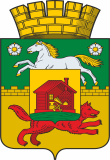 Приложение к решению Новокузнецкого городского Совета народных депутатовот ________ 2022 № ______Приложение к Положению об организации регулярных перевозок пассажиров и багажа по муниципальным маршрутам регулярных перевозок в границах Новокузнецкого городского округа и межмуниципальным маршрутам регулярных перевозок пассажиров и багажа автомобильным транспортом в пригородном сообщении, осуществляемых с территории Новокузнецкого городского округа№ п/пПорядковый номер муниципального маршрута с правом пересадки Наименование муниципального маршрута с правом пересадки№ п/пПорядковый номер муниципального маршрута с правом пересадки Наименование муниципального маршрута с правом пересадкиАвтобусАвтобусАвтобус1.2 Абашево - Нагорная 2.3 Абашево - Шолохова 3.4 Абашево - Поселок Притомский 4.5 Абашево - Вокзал 5.6 Советская площадь - Садовое общество «Приозерное» (сезонный) 6.8 30 квартал - Форштадт 7.11 18 квартал - 18 квартал/Телеуты 8.12 Абашево - Жемчужина (сезонный) 9.13 Абашево - 5-я ферма/Садовое общество «Приозерное» 10.17 Веры Соломиной - 13 микрорайон/13 микрорайон - Веры Соломиной 11.18 18 квартал - Шлаковый отвал 12.19 Зыряновские сады - Абашево - Дом рыбака (сезонный) 13.23 Шолохова - Веры Соломиной/Веры Соломиной - Шолохова 14.24 ВГСЧ - 18 квартал/18 квартал - ВГСЧ 15.25 18 квартал - Левый берег/Вокзал - Вокзал/Левый берег - 18 квартал 16.27 Челюскина - ТРЦ «Планета»/ТРЦ «Планета» - Челюскина 17.28 Левый берег - ТЦ «Лента» (ул. Хлебозаводская) 18.50 Левый берег (ул. Кирова, 94) - Горбольница №2 - Левый берег (ул. Кирова, 94) 19.51 Вокзал (платформа №13) - Школа №23/Сады Редаково (5) 20.53 Вокзал (платформа №1) - Автодром 21.54 8-я проходная - Телецентр 22.56 Абагур-Лесной - Вокзал (платформа №7)/Вокзал (платформа №7) - Абагур-Лесной 23.60 Шолохова - Вокзал (платформа №5) 24.63 Транспортная - НДРСУ 25.66 Промышленная - Лизы Чайкиной 26.67 Вокзал - Сосновый Лог 27.68 Вокзал - Поселок Мир 28.70 Советская площадь - Веры Соломиной/ Советская площадь - Горбольница №2 - Веры Соломиной 29.80 ТЦ «Лента» (ул. Светлая) - Вокзал (платформа №10) 30.81 Молодость Запсиба - Вокзал (платформа №10) 31.82 Березовая роща - Лента (ул. Светлая) - Березовая роща 32.86 Молодость Запсиба - Вокзал (платформа №10) 33.87 ТЦ «Лента» (ул. Светлая) - Абашево/Абашево - ТЦ «Лента» (ул. Светлая) 34.88 СШМНУ - ЦВТИ/ЦВТИ - СШМНУ 35.89 Молодость Запсиба - ЦВТИ 36.91 Космонавтов - 18 квартал/18 квартал - Космонавтов 37.345 Абашево - Трест КМС/Трест КМС - Абашево 